Publicado en Barcelona, junio de 2017. el 28/06/2017 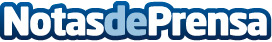 Seis tratamientos exprés para rejuvenecer el rostro y el cuerpo antes del veranoHilos tensores, rellenos faciales, criolipólisis, radiofrecuencia, ultrasonidos focalizados o D-finitive Evo son algunos de los procedimientos que el doctor Pierre Nicolau recomienda para una puesta a punto de cara a estas fechas. Datos de contacto:BEMYPARTNER Montserrat Arias / Natalia FloríaTravessera de Gràcia, 15. 6º, 2ª - 08021 Barcelona +34 936 318 450 wwwNota de prensa publicada en: https://www.notasdeprensa.es/seis-tratamientos-expres-para-rejuvenecer-el Categorias: Medicina http://www.notasdeprensa.es